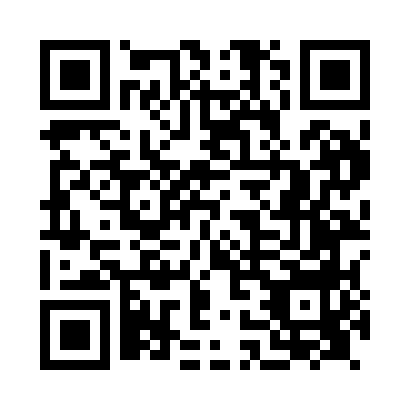 Prayer times for Hulland, Derbyshire, UKSat 1 Jun 2024 - Sun 30 Jun 2024High Latitude Method: Angle Based RulePrayer Calculation Method: Islamic Society of North AmericaAsar Calculation Method: HanafiPrayer times provided by https://www.salahtimes.comDateDayFajrSunriseDhuhrAsrMaghribIsha1Sat2:564:471:046:419:2311:142Sun2:554:461:056:419:2411:143Mon2:554:451:056:429:2511:154Tue2:554:441:056:439:2611:165Wed2:544:441:056:439:2711:166Thu2:544:431:056:449:2811:177Fri2:544:421:066:449:2911:178Sat2:544:421:066:459:3011:189Sun2:544:411:066:459:3111:1810Mon2:544:411:066:469:3111:1911Tue2:544:411:066:469:3211:1912Wed2:544:401:076:479:3311:2013Thu2:544:401:076:479:3311:2014Fri2:544:401:076:489:3411:2115Sat2:544:401:076:489:3511:2116Sun2:544:401:076:489:3511:2117Mon2:544:401:086:499:3511:2218Tue2:544:401:086:499:3611:2219Wed2:544:401:086:499:3611:2220Thu2:544:401:086:499:3611:2221Fri2:544:401:086:509:3711:2222Sat2:554:411:096:509:3711:2323Sun2:554:411:096:509:3711:2324Mon2:554:411:096:509:3711:2325Tue2:564:421:096:509:3711:2326Wed2:564:421:106:509:3711:2327Thu2:564:431:106:509:3711:2328Fri2:574:431:106:509:3611:2329Sat2:574:441:106:509:3611:2330Sun2:574:451:106:509:3611:23